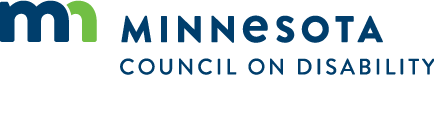 Special Meeting Minutes: Full CouncilDate: Monday, January 8, 2024
Location: 1600 University Avenue W., Suite 8 Saint Paul, MN 55104
As provided by MN Stat. 13D.021, the meeting was held electronically.AttendanceCouncil MembersStaff and guestsDavid Dively, E.D.Shannon HartwigChad MillerTrevor TurnerCatlin ArreolaMichelle SeversonDavid FenleyErica Barnes, RDACEx-Officio MembersnoneMeeting Called to OrderMeeting called to order at 2:04 pmAction: Motion to approve by consensusCouncil BusinessMCD Legislative Agenda Presentation, Trevor Turner, and David Dively Presentation provided by Trevor Turner and David Dively on the MCD Legislative Agenda. The group discussed the items topic by topic. Action: Motion was made by Dawn Bly to approve the MCD Legislative Agenda as presented by Trevor Turner, it was seconded by Myrna Peterson, motion unanimously passed by roll call vote, with 9 in favor and 5 members absent.Public CommentNo public comment was made.Next Steps:Adjourned 3:42 pmSubmitted By: Shannon HartwigCouncil MemberAttendanceNikki VillavicencioPresentTed StampPresentTammy BerberiPresentQuinn NystromPresentAndy ChristensenPresentMyrna PetersonPresent Hope JohnsonPresentDave JohnsonAbsentTrent Dilks AbsentJen FoleyPresentDawn BlyPresentNimo AhmedAbsentNicholas VolkmuthAbsentMai VangAbsent